Collaborative Resources Education Services Technology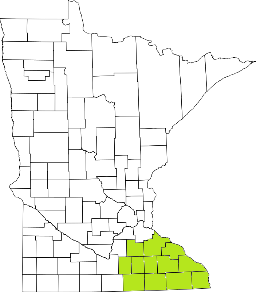 (CREST)Regional Management Team AgendaMarch 11, 20201-3:00 PMOlmsted County Community Services2117 Campus Drive SE, Rochester, MN Rm 161  
Welcome/Introductions Meeting Minutes approval (All)DNMC Discussion with Dr. Ahmed (Jim P.)Commitment Language (Tim)Uniform Service Standards (Tim)Training Updates (All)Rule 20 discussion itemsAMHI Reform discussions (Tim)Mental Health Awareness Month (All)Budget Discussion (Candace)Agency Updates (All)Next meeting scheduled for April 8th